Introduction :La matière : C’est tout ce qui nous entoure et tout ce qui existe dans l'univers. On trouve La matière sous trois états physiques : Etat physique solide : comme le bois, le fer, le sable… Etat physique liquide : comme l'eau, le lait, l'huile, l'alcool… Etat physique gazeux : comme l'air, le dioxyde de carbone, le dioxygène…Propriétés des corps solides :Expérience :    Nous effectuons les expériences suivantes :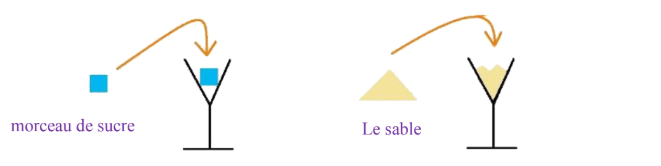 Conclusion :      Les corps solides peuvent être saisis par les doigts et sont divisés en deux types :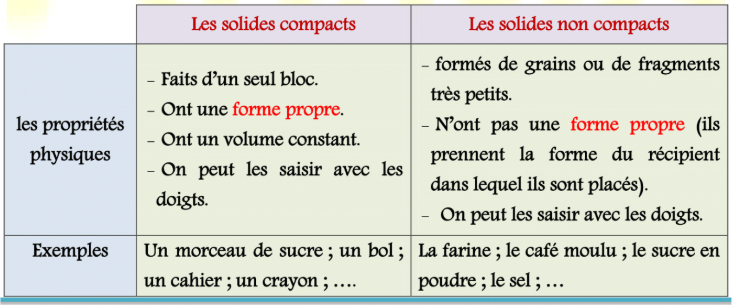 Propriétés des corps liquidesExpérience :Nous effectuons l'expérience suivante :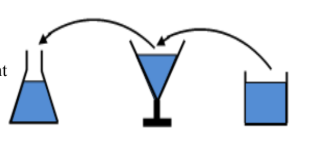 Conclusionles liquides n'ont pas une forme propre.Au repos, la surface libre des liquides est toujours plane et horizontale.Les liquides ne peuvent pas être saisis par les doigts.Les liquides ont un volume constant.	Propriétés des corps gazeuxExpérience :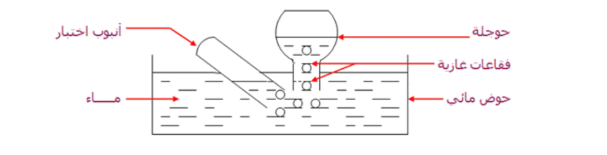 Observation :On observe que l'air se déplace du tube à essai vers le ballon sous la forme de bulles de gaz, puis prend la forme de ballon.Conclusion :Les gaz prennent la forme du récipient dans lequel ils se trouvent, de sorte que les gaz n'ont pas une forme propre.Les corps gazeux ne peuvent pas être saisis par les doigts.Les gaz ont un volume varié, ils sont compressibles et expansible.Remarque : Les liquides et les gaz sont caractérisés par le ruissellement, On dit qu’ils sont des corps fluides.